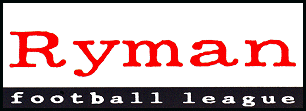 RYMAN FOOTBALL LEAGUE – WEEKLY NEWS AND MATCH BULLETINSeason 2007-2008 No: 27- : - 11th February 2008WEEKEND REVIEWNo change at the top of the three Divisions of the Ryman Football league, but of the three leaders, only Dover Athletic could manage a win, with the biggest shock coming at , where the Premier Division leaders lost 0-4 at home to AFC Hornchurch. and AFC Wimbledon both won to move ahead of Hendon in the Premier Division, with the Dons slipping down to 4th place, with just one point from their last six games.Second placed AFC Sudbury shared the points with Division One North leaders  with a 2-2 draw, watched a crowd of 738, their best gate of the season.  Dartford maintain their five point lead having played one game more than their  rivals.Top scorers of the afternoon were away team  (Middx), who were 6-0 winners at Heybridge Swifts.  Great Wakering Rovers scored five without reply at home to  , whilst AFC Hornchurch,   and  all scored four apiece.87 goals were scored in 31 League matches, including Friday evening’s game, with three of the games finishing as goalless.  After the recent barren spell, there were three hat-tricks this weekend – Byron Harrison for   (Middx), Mark Nwokeji for  and James Foy for Great Wakering Rovers.Premier DivisionLeague leaders   crashed to their heaviest, and first, home defeat of the season, going down 0-4 to  rivals AFC Hornchurch in front of another good attendance of 1,455, two of the goals for the visitors coming from Simon Parker.  The Clarets retain their ten point lead at the top, but are now chased by  and AFC Wimbledon, both with games in hand.  Hendon, who were without a game, dropped to fourth place, having been in top or second spot since their fifth game of the season at the start of September. moved into second place with a 4-2 win at home to Maidstone United, completing the double in the process – Mark Nwokeji scoring a first half hat-trick for the home side.   They are closely followed by AFC Wimbledon, comfortable 2-0 winners at Harrow Borough.Tow key matches take place at the top of the Division in early March, as Chelmsford City entertain Staines Town on 8th March, followed by a visit from the Dons just one week later.Into fifth place are , play-off finalists last season, and 2-0 winners at Leyton this weekend.  Having been in the relegation zone not so long ago, the  side have lost just once in their eight League matches played in 2008.Just outside the play-off places are AFC Hornchurch, and then Ramsgate and Horsham, the last two picking up a point each from goalless draws against  and Carshalton Athletic respectively.George Borg returned to Ryman League football in his new role as caretaker manager at Boreham Wood, and saw his new side win 2-1 at home against Folkestone Invicta.At the foot of the table, Leyton, 2-0 losers at home to , look set for relegation, now seventeen points from safety with just eleven games to play.  And next week they travel to AFC Wimbledon!!!East Thurrock United are currently in 21st spot, level on points with Hastings United, who lost a crucial home match against relegation rivals Wealdstone, who occupy the last relegation place at the moment.Just above these clubs are Heybridge Swifts, 0-6 losers at home to   (Middx)and Tonbridge Angels, 3-2 winners at home against play-off hopefuls .Division One NorthThe top two clubs in Division One North,  and AFC Sudbury, met up on Saturday afternoon, and watched by a season’s best 738, the two clubs shared the points with a 2-2 draw, all the goals coming in the first half.  Up to a season’s best third place are Ware, 2-0 winners at struggling  , followed by Edgware and .  Edgware drew 0-0 at Tilbury, whilst   beat visitors  by the only goal of the match.Just outside the play-off places are Redbridge, held 0-0 at home by   and  ,   and .  The latter won 4-1 against relegation threatened Ilford.James Foy hit the Division’s only hat-trick of the weekend as his Great Wakering Rovers side beat  5-0.  remain at the foot of the table following their 1-3 Friday evening home defeat against , with Ilford just five points above them.Ware’s Chris Ellerbeck had the honour of scoring the one thousandth Division One North goal of the 2007/08 season, as he put his side two-nil up at  in the 85th minute of the match.Division One SouthJust one change at the top of Division One South, as Kingstonian, now 5th, exchanged places with Dulwich Hamlet, now 6th.  The two clubs met at the weekend at the Kingsmeadow Stadium ground, with the K’s winning 3-0.League leaders Dover Athletic beat Croydon Athletic by a similar score at home to remain four points clear of Tooting & Mitcham United, who had won 3-1 at home against Whyteleafe.Metropolitan Police, in third place, won 2-1 at  – Craig Carley scoring both goals for the Boys in Blue, whilst Cray Wanderers held 4th place with a 2-0 win at home against bottom club Molesey.Level on points with the Hamlet are Sittingbourne, 2-0 home winners against Chipstead, followed closely by Walton & Hersham, 2-1 home winners against .At the foot of the table, 21st placed Horsham YMCA lost at home 0-2 against Leatherhead, and now find a gap of six points between them and 20th placed Whitstable Town, 1-3 losers at Tooting & Mitcham United.  Corinthian-Casuals won 2-0 at Whyteleafe to record their first win since 24th November a run of eleven matches without a win.Ryman Youth LeagueTwo matches in the Ryman Youth League this week.  Croydon Athletic won 5-1 at Horsham on Monday evening to close the six point gap behind leaders AFC Wimbledon to three points, only for the young Dons to restore the lead back to six points as they beat Horsham YMCA 6-1 at the Kingsmeadow.Three Youth Cup matches were played during the week.  On Wednesday evening,  moved into the last eight with a 4-0 win at Carshalton Athletic.  Two matches took place the following evening, with both games being decided by penalty kicks in the favour of both home teams.  Leatherhead beat Kingstonian 5-4 on penalties after a 3-3 draw at the end of extra time, whilst Maidstone United beat Folkestone Invicta 5-3 on penalties, this time after a 2-2 finish.ISTHMIAN LEAGUE CUPThe draw for the Quarter-Finals (Fifth Round) of the Isthmian League Cup will be published on Thursday, 14th February on ClubCall at 9.00 a.m., and then afterwards on the League website.  Matches are to be played week commencing Monday, 3rd March, 2008. C - INTERNATIONAL CHALLENGE TROPHYEngland C Manager Paul Fairclough has announced a 16 man squad for the forthcoming International Challenge Trophy game with  which is to be played at St James Park,  on Wednesday 20th February.The squad includes one player from the Ryman Football League -  Ricky Holmes of Chelmsford City Football Club.After picking up an impressive 2-0 victory over  in  last November,  will be looking to continue their good form in this competition when they take on a Wales Under-23 team at St James Park in .Tickets for the game are on sale now and admission is £5, with £1 for concessions and tickets are available from Exeter City FC either in person or by calling the Ticket Office on 01392 411243. .UNDERGARMENTSThe Football Association have issued a reminder that the FA regulations clearly state that undergarments and thermal shorts may contain clothing manufacturer’s marks but must not exceed an area of 20 square centimetres and must not be visible outside playing kit during the period of a match.If an alleged breach is brought to the attention of The FA the matter will be referred to the Football Regulation Department for a warning letter to be sent to the player.  On a second occurrence, the player may face a disciplinary charge.  They expect clubs to assist The FA in ensuring their players do not breach the regulations.Monday, 4th February 2008Division One South Athletic	1 – 0	Horsham YMCA	914Collin 90Tuesday, 5th February 2008Premier DivisionAFC Hornchurch	0 - 1	East  United	266	Dumas 6Billericay Town	1 - 0	Horsham	366Burbridge 24	Postponed	Boreham Wood	-(Waterlogged pitch)Leyton	2 - 2	 Town	42Bricknell J. 43, 85	Flitter 10,  21Wealdstone	Postponed	 United	-(Waterlogged pitch)Division One North 	2 - 2		320Dafter 15, Noble 68(+1)	Cass 61, Guest 68Potters Bar Town	1 - 2	Northwood	56 38	Turner 9, Williams 57 Abbey	Postponed		-(Waterlogged pitch)Division One South 	Postponed		-(Waterlogged pitch)	Postponed	Tooting & Mitcham United	-(Waterlogged pitch)Dulwich Hamlet	0 - 0	Corinthian-Casuals	264Whyteleafe	Postponed	Cray Wanderers	-(Waterlogged pitch)	Postponed	Walton Casuals	-(Waterlogged pitch)Isthmian League Cup – Fourth RoundTonbridge Angels	Postponed	Carshalton Athletic	- Senior Cup – Semi-FinalHeybridge Swifts	 3 - 3	Southend United	273Browne 19, Burrell 66,	Harold 7, 75, Adameno 102Barber 120 Senior Cup – Quarter-FinalBromley	4 - 1	AFC 	-McDonnell 3 (pen), 26, 90,	Rose 83Williams 45Middlesex Senior Cup – Quarter-FinalUxbridge	4 - 2	Ashford Town (Middx)	82Warner 18, 53, Dennison 64,	Johnson 40, Logie 63Panter 79Friday, 8th February 2008Division One North	1 - 3	Bury Town	184Flack 50 (pen)	 37 (pen), Reed S. 51,	Reed L. 87Saturday, 9th February 2008Premier DivisionBoreham Wood	2 - 1	Folkestone Invicta	158Thomas 22 (pen), Bradshaw 28	Ovard 78Carshalton Athletic	0 - 0	Horsham	356	0 - 4	AFC Hornchurch	1,455	Brothers 34, Parker S. 73, 81,	Curley 75Harrow Borough	0 - 2	AFC 	752	Howard 16, Beckford 43 (pen) United	1 - 3	Wealdstone	523Olorunda A. 65	Henderson 27, O’Leary C. 30,	Hughes 32 (pen)Heybridge Swifts	0 - 6	Ashford Town (Middx)	165	 5, 7, 56 (pen),	Wellard 40, Smith G. 50, 58Leyton	0 - 2	 Billericay Town	155	Hunter 9, Burridge 83Ramsgate	0 - 0	 Town	317 	4 - 2	 United	383Nwokeji 11, 23, 45,  H. 51	Erskine 32, Tiesse 68Tonbridge Angels	3 - 2		565Rook 7, 75,  23	Martin 10, Side 90Division One NorthAFC 	2 - 2		738Rowe 30, 35	Guest 23, Cass 45	0 - 3	Aveley	78	Barnes 23, Gasper 71, 87	4 - 1	Ilford	95Paul 10, Whittaker 63,	Edwards 82Holmes 81, Carlos 83	1 - 0	Maldon Town	246Hammatt 45Great Wakering Rovers	5 - 0	Witham Town	85Foy J. 10, 34, 71, Tuohy 51, 75Northwood	1 - 1	 Abbey	118Fisher 43	Sontag M. 13	1 - 0	Wingate & Finchley	71Koko 88 (pen)Redbridge	0 - 0	Canvey Island	172Tilbury	0 - 0	Edgware Town	84 Forest	0 - 2	Ware	55	Frendo 45, Ellerbeck 85Division One South	Postponed	Walton Casuals	-(Waterlogged pitch)Cray Wanderers	2 - 0	Molesey	135Wood L. 47, Fenwick 84 Athletic	3 - 0	Croydon Athletic	867Rogers 23, Collin 39, Ball 69	2 - 2	Burgess Hill Town	305Baitup 1, Cooper 52	Harper 43, 66Horsham YMCA	0 - 2	Leatherhead	146	Gibbs 40, Marshall 90Kingstonian	3 - 0	Dulwich Hamlet	337Traynor 25, Finnie 48,Williams 79Sittingbourne	2 - 0	Chipstead	190Akhazzan 70, 85Tooting & Mitcham United	3 - 1	Whitstable Town	324Pinncok 31 (pen), Abbey, 42,	Pulman 90 (pen)Green 81Walton & Hersham	2 - 1	 Town	137George 36, Thompson J. 68	Smith 75Whyteleafe	0 - 2	Corinthian-Casuals	161	Gay 72, Murray-Price 86	1 - 2	Metropolitan Police	251Keehan 39	Carley 14, 37Tuesday, 12th February 2008Isthmian League Cup – Fourth RoundTonbridge Angels vs. Carshalton AthleticIsthmian League Cup – Quarter-FinalAFC  vs. Ramsgate vs. Tooting & Mitcham UnitedWealdstone vs. Heybridge SwiftsPremier DivisionHorsham vs. AFC   vs.  UnitedDivision One NorthBury Town vs. Redbridge vs. Division One South vs. Walton & Hersham vs. Leatherhead (Kick-off 7.30 p.m.)Chipstead vs. KingstonianCroydon Athletic vs. Walton CasualsMolesey vs.  Athletic Senior Cup – Fourth RoundCray Wanderers vs. Wingate & FinchleyFriday, 15th February 2008Division One SouthCroydon Athletic vs. Dulwich HamletSaturday, 16th February 2008Premier DivisionAFC Hornchurch vs. Carshalton AthleticAFC  vs. Leyton (Middx) vs. Boreham WoodBillericay Town vs.  Borough United vs. RamsgateFolkestone Invicta vs. Heybridge Swifts vs. Tonbridge AngelsHorsham vs.  United United vs. Hendon vs. Wealdstone vs. Division One NorthAFC  vs.  AbbeyAveley vs. Northwood vs. Redbridge  vs.  vs. TilburyGreat Wakering Rovers vs. Ilford vs. Bury Town vs. Ware   vs. Wingate & Finchley vs.   vs.  (kick-off 2.00 p.m.)Division One South   vs.  vs. WhyteleafeChipstead vs. LeatherheadCorinthian-Casuals vs.  Athletic vs. Cray WanderersMetropolitan Police vs. Horsham YMCAMolesey vs. Walton CasualsTooting & Mitcham United vs. SittingbourneWalton & Hersham vs. Kingstonian  vs. Monday, 18th February 2008Premier DivisionFolkestone Invicta vs. Tuesday, 19th February 2008Premier DivisionAFC Hornchurch vs. HorshamAFC  vs. Wealdstone (Middx) vs. Tonbridge AngelsDivision One North  vs.  vs. TilburyDivision One South  vs.    vs.  vs. Walton & HershamHerts. Senior Cup – Quarter-FinalWare vs. BarnetMiddlesex Senior Cup – Semi-FinalNorthwood vs. Hendon Senior Cup – Fourth  RoundWhyteleafe vs. Thursday, 21st February 2008Isthmian Womens Cup – Second Round vs. AFC Wimbledon (Kick-off 7.30 p.m.)Saturday, 23rd February 2008Premier DivisionBoreham Wood vs. Billericay TownCarshalton Athletic vs.  United vs. Horsham Borough vs. Folkestone Invicta United vs. Hendon vs. Heybridge Swifts vs. AFC Ramsgate vs. Wealdstone vs. AFC HornchurchTonbridge Angels vs.  UnitedDivision One North vs. Ilford vs. AveleyBury Town vs.  vs. Great Wakering RoversNorthwood vs. AFC Redbridge vs. Tilbury vs.  Abbey vs.   vs. Ware vs. Wingate & Finchley  vs. Division One South vs. Croydon AthleticCray Wanderers vs. Metropolitan Police Athletic vs. ChipsteadDulwich Hamlet vs. Horsham YMCA vs. Tooting & Mitcham UnitedKingstonian vs. Leatherhead vs. Sittingbourne vs. Walton & HershamWalton Casuals vs. Corinthian-CasualsWhyteleafe vs.  vs. MoleseyMonday, 25th February 2008Premier Division vs. Carshalton Athletic Senior Cup – Fourth  RoundKingstonian vs. RedhillTuesday, 26th February 2008Premier DivisionAFC Wimbledon vs. Horsham vs. Heybridge SwiftsTonbridge Angels vs. RamsgateWealdstone vs. Division One North  vs. Bury Town vs.  AbbeyRedbridge vs.   vs. AFC Division One SouthCorinthian-Casuals vs. MoleseyCroydon Athletic vs. Sittingbourne vs. Horsham YMCA vs. Walton Casuals (kick-off 7.30 p.m.)Herts. Senior Cup – Semi-FinalBoreham Wood vs. Herts. Charity Cup – Semi-FinalWare vs.  Senior Cup – Quarter-FinalLeyton vs. Hendon Senior Cup – Fourth  RoundMerstham vs. Tooting & Mitcham UnitedWednesday, 27th February 2008Division One South vs. ChipsteadSaturday, 1st March 2008Premier DivisionAFC Wimbledon vs.  UnitedBillericay Town vs.  (Middx)Boreham Wood vs. AFC HornchurchFolkestone Invicta vs.   vs.  BoroughHorsham vs. HendonLeyton vs. Heybridge SwiftsMaidstone United vs. Ramsgate vs. Carshalton Athletic  vs.  UnitedWealdstone vs. Tonbridge AngelsDivision One NorthAFC  vs. Aveley vs. WareDartford vs.   vs.  vs. RedbridgeGreat Wakering Rovers vs. TilburyIlford vs.   vs. Potters Bar Town vs. Bury TownWingate & Finchley vs. Northwood  vs.  AbbeyDivision One South vs. Whyteleafe vs. Walton CasualsChipstead vs. Corinthian-Casuals vs. Dulwich HamletCroydon Athletic vs. Leatherhead  vs. Metropolitan Police vs. KingstonianMolesey vs. SittingbourneTooting & Mitcham United vs.  AthleticWalton & Hersham vs. Horsham YMCA vs. Cray WanderersLEAGUE TABLES	As at Saturday, 9th February 2008PREMIER DIVISION	P	W	D	L	F	A	Pts	GDChelmsford City	29	19	5	5	66	29	62	+37 Staines Town	26	13	8	5	55	36	47	+19 AFC Wimbledon	27	13	8	6	44	29	47	+15 Hendon	29	13	8	8	59	45	47	+14 Billericay Town	29	13	7	9	49	40	46	+9 AFC Hornchurch	29	13	6	10	42	34	45	+8 Ramsgate	29	12	8	9	44	37	44	+7 Horsham	24	13	3	8	44	29	42	+15 Margate	29	11	8	10	45	45	41	+0 Harrow Borough	30	12	5	13	50	57	41	-7 Ashford Town (Middx)	27	11	5	11	50	47	38	+3 Boreham Wood	29	11	4	14	43	50	37	-7 Harlow Town	27	9	9	9	39	32	36	+7 Maidstone United	29	11	3	15	38	57	36	-19 Carshalton Athletic	28	10	5	13	32	42	35	-10 Folkestone Invicta	28	10	5	13	32	42	35	-10 Tonbridge Angels	27	8	9	10	47	46	33	+1 Heybridge Swifts	28	8	9	11	39	42	33	-3 Wealdstone	26	9	5	12	43	46	32	-3 Hastings United	28	8	7	13	32	44	31	-12 East Thurrock United	27	9	5	13	30	46	31	-16 Leyton	31	4	4	23	31	79	16	-48  United FC deducted one point for playing an ineligible playerDIVISION ONE NORTH	P	W	D	L	F	A	Pts	GDDartford	29	18	6	5	79	35	60	+44 AFC Sudbury	28	16	7	5	65	26	55	+39 Ware	28	16	7	5	76	41	55	+35 Edgware Town	30	14	13	3	38	17	55	+21 Enfield Town	30	15	6	9	51	43	51	+8 Redbridge	27	14	8	5	43	29	49	+14 Maldon Town	29	14	7	8	50	39	49	+11 Canvey Island	27	13	8	6	55	30	47	+25 Brentwood Town	27	13	8	6	49	34	47	+15 Aveley	30	13	7	10	44	53	46	-9 Great Wakering Rovers	30	11	8	11	48	42	41	+6 Bury Town	26	11	7	8	46	37	40	+9 Northwood	28	10	9	9	50	49	39	+1 Arlesey Town	28	8	9	11	48	51	33	-3 Waltham Abbey	26	8	7	11	29	47	31	-18 Wingate & Finchley	28	7	8	13	33	46	29	-13 Potters Bar Town	29	8	5	16	36	57	29	-21 Witham Town	27	8	4	15	49	71	28	-22 Waltham Forest	29	4	10	15	31	54	22	-23 Tilbury	27	3	10	14	33	57	19	-24 Ilford	30	3	5	22	28	79	14	-51 Wivenhoe Town	27	2	3	22	21	65	9	-44 Redbridge FC deducted one point for playing an ineligible playerDIVISION ONE SOUTH	P	W	D	L	F	A	Pts	GDDover Athletic	29	20	7	2	64	23	67	+41 Tooting & Mitcham United	29	19	6	4	71	30	63	+41 Metropolitan Police	30	18	2	10	50	36	56	+14 Cray Wanderers	28	16	7	5	60	30	55	+30 Kingstonian	29	14	7	8	43	32	49	+11 Dulwich Hamlet	30	13	8	9	40	31	47	+9 Sittingbourne	29	14	5	10	38	41	47	-3 Walton & Hersham	27	13	7	7	46	34	46	+12 Worthing	28	12	6	10	46	33	42	+13 Whyteleafe	29	12	5	12	38	39	41	-1 Chipstead	28	12	3	13	41	47	39	-6 Burgess Hill Town	26	11	5	10	37	32	38	+5 Ashford Town	25	9	7	9	35	32	34	+3 Leatherhead	29	10	4	15	34	41	34	-7 Croydon Athletic	28	9	4	15	45	60	31	-15 Chatham Town	29	7	9	13	38	50	30	-12 Eastbourne Town	28	7	9	12	36	50	30	-14 Walton Casuals	27	6	10	11	37	50	28	-13 Corinthian-Casuals	29	6	9	14	34	53	27	-19 Whitstable Town	29	7	5	17	43	62	26	-19 Horsham YMCA	29	5	5	19	27	55	20	-28 Molesey	27	2	8	17	26	68	14	-42 PLAYER MOVEMENTSPlayer	From	To	DateAdeoye, Junior	Hendon	Ilford	8th February 2008Asombang, Victor	 	 Borough	8th February 2008Bennett, Dale O.		Wealdstone	8th February 2008(Work experience)Bennetts, Scott	Leatherhead	Metropolitan Police	9th February 2008Bernard, Ryan	Walton & Hersham		5th February 2008Bradshaw, Dean	Billericay Town/Histon	Boreham Wood	8th February 2008Brothers, Michael		AFC Hornchurch	8th February 2008Cham, Nima	 United		5th February 2008Cumbers, Jamie	Gillingham	AFC 	8th February 2008(Work experience)Erskine, Jacob	Dagenham & Redbridge	 United	1st February 2008Fevrier, Justin D.	Dulwich Hamlet	Croydon Athletic	4th February 2008Goddard, Stephen	AFC 	Kingstonian	8th February 2008Goggin, Wesley	Kingstonian	 (Middx)	9th February 2008Gonsalves, Lewis	Sutton United	Carshalton Athletic	25th January 2008(Short term loan)Graham, Zak)	Sutton United	Carshalton Athletic	25th January 2008(Short term loan)Hart, Danny G.	Barnet		8th February 2008(Short term loan)Henderson, Liam M.		Wealdstone	8th February 2008(Work experience)Hughes, Luke	 	 United	3rd February 2008Kamara, Rashid	Harrow Borough		8th February 2008Nelson, 	 		8th February 2008Obaze, David	Southend United		5th February 2008(Work experience)Phillips, Michael	Ramsgate	Tonbridge Angels	9th February 2008Tydeman, Graham R.	Whyteleafe	Croydon Athletic	8th February 2008Vargas, Craig L.	Hendon	Carshalton Athletic	5th February 2008Williams, Tommy	Boreham Wood	Kingstonian	8th February 2008, Jamal	Corinthian-Casuals	Chipstead	8th February 2008FIXTURE CHANGES TABLEPremier DivisionDivision One NorthDivision One SouthIsthmian league Cup – Fourth RoundIsthmian league Cup – Quarter-FinalMonday, 2nd February 2008Horsham	1 – 5	Croydon Athletic	63Green 89	Moody 25, 55, 75, Zandi 40,	Ogunkoya 70Wednesday, 6th February 2008Isthmian Youth Cup – Second RoundCarshalton Athletic	0 - 4		40	Coleman 32, Demetriou 60,	Meeney 63, 73Tonbridge Angels	Postponed		(Waterlogged pitch)Thursday, 7th February 2008AFC 	6 - 1	Horsham YMCA	35Davison 38, 65, 70,	Wellburn 73 (og)Kamara 46, 55, Kyere 80Isthmian Youth Cup – Second RoundLeatherhead	3 - 3	Kingstonian	45(After extra time – Leatherhead won 5-4 on penalties)Hutchings 5, 14, Hendry 71	Mullen 12, Chalke 77, Dilloway 84 United	2 - 2	Folkestone Invicta	31(After extra time –  United won 5-3 on penalties)Humphreys 39, Roxburgh 80	Driscoll 19, Burchell 83Wednesday, 13th February 2008Tonbridge Angels vs. Carshalton AthleticThursday, 14th February 2008Horsham YMCA vs. Tooting & Mitcham UnitedKingstonian vs. Leatherhead vs. HorshamMaidstone United vs.  vs. Croydon AthleticMonday, 18th February 2008Horsham vs. Tonbridge AngelsTuesday, 19th February 2008Croydon Athletic vs. Horsham YMCA  vs.  UnitedWednesday, 20th February 2008Carshalton Athletic vs. Tooting & Mitcham United vs. Thursday, 21st February 2008AFC  vs. LeatherheadMonday, 25th February 2008 vs. Tooting & Mitcham UnitedWorthing vs. AFC Wednesday, 27th February 2008Carshalton Athletic vs. LeatherheadIsthmian Youth Cup – First Round vs. Walton & HershamThursday, 28th February 2008Horsham YMCA vs., HorshamKingstonian vs. Tonbridge Angels United vs. Croydon AthleticTo be datedIsthmian Youth Cup – Second Round vs. LeytonMolesey vs.  or Walton & HershamYOUTH LEAGUE TABLES	As at Saturday, 9th February 2008PREMIER DIVISION	P	W	D	L	F	A	Pts	GDAFC Wimbledon	15	10	0	5	41	31	30	+10 Croydon Athletic	9	8	0	1	28	10	24	+18 Staines Town	11	7	0	4	27	22	21	+5 Kingstonian	12	6	2	4	40	16	20	+24 Worthing	11	6	2	3	35	12	20	+23 Leatherhead	10	6	2	2	28	18	20	+10 Tooting & Mitcham United	12	6	1	5	34	28	19	+6 Burgess Hill Town	13	5	2	6	32	42	17	-10 Tonbridge Angels	9	4	2	3	15	12	14	+3 Maidstone United	10	3	0	7	13	24	9	-11 Carshalton Athletic	9	1	2	6	7	16	5	-9 Horsham	9	1	1	7	10	30	4	-20 Horsham YMCA	12	0	2	10	15	64	2	-49 HANDBOOK AMENDMENTS TOWN FCThe correct e-mail address for Club Secretary Brian Burcombe is ctfc@burcombe.net as shown in the handbook.  FCWaltham Forest Football Club have a new manager - Ged Searson – telephone mobile. 0778 227 7327NOTICEBOARDCANVEY  FCClub Secretary Gary Surtton is on vacation from Sunday 17th to Friday 22nd February inclusive and again from Monday 25th  to Thursday 28th February inclusive.
 can be contacted on his mobile number (0779 002 5828) if required but first point of contact should be to Club Chairman Dennis Rugg ( 0791 310 1624, Home 01268 692356 or email drugg@blg.co.uk).WHITSTABLE TOWN FCClub Secretary Alan Gower is away in  on business from Wednesday 6th to Tuesday 12th February inclusive.  Please contact the Club’s Fixtures Secretary Phil Gurr in his absenceLEATHERHEAD YOUTH FCNick Horley, Youth Team Secretary of Leatherhead Football Club, will be away in  from Wednesday 13th February until Monday 25th February 2008.He should still receive e-mails, but any problems please call Club Secretary Gerald Darby or Youth team Manager Tony Fitzgerald on 0780 193 1460.CLUB GOSSIPAFC After discussions with Stephen Goddard the club has agreed that he should be released from his contract. This was done late Friday afternoon and he joined Kingstonian later that day.

Terry Brown said "Steve has been plagued with injuries during my time here and his chances have been limited. He wants to play first team football and I respect that, so we agreed that the best thing was to release him.  On behalf of the club I thank Steve and wish him well in the future."CARSHALTON ATHLETIC FCFollowing the previous Saturday’s defeat at , Carshalton Athletic manager Hayden Bird has signed 3 players to bring additional experience and strength in depth to his current squad.  Tony Quinton and Liam Harwood were badly missed with injuries and Barry Stevens was forced to go off at half-time with a pulled hamstring.Dwayne Plummer, aged 28, has signed to add both quality and experience to the forward line. Plummer was a professional at Bristol Rovers and   and has played in the Nationwide Conference with Stevenage Borough and . Plummer also featured for AFC Wimbledon last season.Stuart Harte is a defender/midfield ball winner.  Stuart, at 30, will add experience to the team and an added advantage is his ability to play in various positions.  He was a professional with Bristol Rovers at the same time as Dwayne and played for   and  in the National Conference. His previous clubs also include Metropolitan Police.  Stuart joins the Robins from  where he was a contract player. 

Craig Vargas is a left sided defender who has also signed fro Carshalton from Blue Square South Club, .  Hayden is delighted to sign Craig, who turned down the chance to sign for AFC Wimbledon to join the Robins.  Craig is likely to spend several weeks on loan at AFC Hayes to regain match fitness following recent injuries and suspension which have seen him miss the last 5 to 6 weeks of the seasonLate last week, Hayden announced that forward Ben Wright has signed for Andover FC on a dual registration basis. “Ben is a young player with great potential, who I believe will develop into an outstanding forward. However, his confidence has clearly dipped in recent weeks and with the introduction of Dwayne Plummer, we are concerned his chances will be limited.Therefore, he has signed for  to play regularly, score goals and recapture his form of earlier in the season. To re-iterate, he has not been released and signs for  on a dual registration basis. He can therefore return to the Club should the situation change and he feels ready to reclaim his place in the team.”CORINTHIAN-CASUALS FCPress release issued by Wembley StadiumCorinthian-Casuals celebrate their 125th anniversary playing AFC  at Wembley StadiumThe Corinthian-Casuals will take on AFC Wimbledon in a friendly match at Wembley Stadium on Sunday 13 April 2008 at 3pm.Fans will travel to the National Stadium to watch their teams play on what is set to be an historic day for the two clubs at one of the most famous football stadiums in the world.  The match will have even more significance for the Corinthian-Casuals as it happens to coincide with the 125th anniversary of the two "parent" clubs - the Corinthians founded in 1882 and the Casuals founded in 1883.  These two clubs then merged to form the Corinthian–Casuals in 1939.     
The match also celebrates a unique link with the Corinthian past.   An integral and prestigious part of the new national stadium is the Corinthian Club – the ultimate sporting members’ club, combining the best of everything at Wembley stadium with the exclusive privileges of social membership of Stoke Park Club.   Back in 1908  had been acquired by the founder of the Corinthians, Nick ‘Pa’ Lane Jackson, Assistant Secretary of the Football Association and offered to them as a social base,  the first ‘Corinthian Club’. By then the Corinthians had established themselves as a unique force in football – twice supplying the full   team, regularly beating professional opponents,  playing with a panache and style that defined an era for English sport.Now these links – old and new  - are being celebrated with the invitation to Corinthian-Casuals and their guests to play at Wembley in April.   Both clubs have their Wembley memories   In the 1956 F.A. Amateur Cup Final Corinthian-Casuals drew 1 – 1 with Bishop Auckland at Wembley before 80,000 spectators; but then lost the replay at .  ’s record at Wembley – a remarkable double – may never be beaten. In 1963 they won the FA Amateur Cup,  beating Sutton 4 – 2 in the Final;  then in 1988,  after a rapid series of promotions through the Football League,  won the F.A Cup , defeating League Champions Liverpool  1 – 0 in what’s still seen as one of the greatest upsets in Cup Final history.  Alex Horne, Managing Director of Wembley Stadium said: “We are proud to be hosting this match at Wembley which will allow the Corinthian-Casuals to celebrate their 125th anniversary in a very special way.”Jimmy Hill, President of Corinthian-Casuals said: “We are honoured that our Corinthian past has brought us this opportunity to play at the new Wembley. It is a huge encouragement to all of us at the club and a reminder of the importance of upholding the sporting values so clearly established  by our founders.”Chester King, Managing Director of Stoke Park Club said:“We are delighted that this match is taking place and are sure that it will be an historic event. It will also be a fitting tribute to Nick ‘Pa’ Lane Jackson, the founder of Stoke Park Club and the Corinthians.” Erik Samuelson, Chief Executive of AFC  said: “Every player dreams of playing at Wembley, every manager dreams of leading his team out at Wembley, and every fan dreams of seeing his team play at Wembley.  So we were delighted and honoured when the Corinthian-Casuals invited us to take part in their celebrations and return to Wembley 20 years after our team won the FA Cup there.  Our thanks to the Corinthian-Casuals for this generous invitation.”
HENDON FCThree members of Hendon FC celebrated milestones in the past week. At Corinthian–Casuals in the London Senior Cup, James Burgess made his 200th appearance. He has been a loyal servant, willing to play in almost any position. James, the identical twin of former Greens man, Mark, made his debut in 2002 and has been with the club ever since. Of his now 201 appearances, no less than 44 (22 per cent) have been as a substitute, showing not only his loyalty to the club, but also value to the squad. His first goal for the club is awaited by one and all.

Then, on Saturday, goalkeeper Richard Wilmot played his 100th game for the club. He first joined the club on loan from  in 2000 and marked the end of his three-month spell by playing the final 15 minutes of the first half with a broken arm. He returned and, later in the season, suffering from a torn groin, sharing the goalkeeping duties with the equally lame Gary McCann. Wilmot rejoined Hendon in the summer of 2006 and has played exceptionally well, winning the Supporters Association Player of the Year award at the end of the 2006–07 season.

The third celebration is for manager Gary McCann, who has now been manager of Hendon for three years. He took over from Gary Farrell almost immediately after the embarrassing London Senior Cup defeat against Fisher Athletic and had to deal with a player walk-out in the light of Farrell’s departure. He brought in a number of players with whom he had been teammates as a Hendon player – he has 195 appearances to his name – and took the team to safety when relegation was staring the club in the face. After a disappointing 2005–06 campaign, Hendon were reprieved from relegation, but started the 2006–07 season, by losing nine of the first 11 League games. Since then, however, until the end of 2007, the team’s form has been of near-championship calibre.
 UNITED FCFutsal, a football phenomenon played by more than 25 million worldwide, is being pioneered in the South-East by Maidstone United Football Club.  The Stones have been accepted into the new FA Regional Futsal league playing teams in the  and the South-East. Winners of this division will go through to the FA Nationals. Futsal is a fast, skilful game and is seen by the football's governing body, FIFA, as ideal for young people to develop the perfect technique. The name 'Futsal' derives from the Spanish words for ‘Hall’ – Sala and ‘Football’ – Futbol into Futsal.  It is a five-a-side game, played with hockey-sized goals and a smaller ball with a reduced bounce. Players are constantly placed in situations where they must receive or play while under pressure or in confined spaces and it places considerable demand on technique, movement, tactical awareness and fitness. 

Youth development advisor Damian Matthew said: "This game is taking the world by storm. It's great that Maidstone United are involved with the FA as part of the Futsal league and encouraging schools and other clubs to take up this sport. It requires great skill that will enhance the performance of any amateur, semi-pro or professional footballer."Maidstone United chairman Paul Bowden-Brown added: "Our involvement in Futsal is great for the club. It has given us the opportunity to work closely with the FA and will also help to expose the club at regional and national level. It will be interesting to watch Futsal develop in the coming months and years and I'm delighted that we are one of the foundation clubs."

Maidstone United are looking for players, aged 16 or above, to join their Futsal team. There is also a range of sponsorship opportunities available for businesses that want to back this exciting up-and-coming sport.  And if that wasn't enough the club will be starting coaching programmes and youth and adult Futsal leagues shortly. WEALDSTONE FCWealdstone Football Club have signed two Watford FC players on loan to bolster the side and will be available for the crucial Ryman Premier League match at Hastings United on 9 February.Wealdstone Manager, Gordon Bartlett, was delighted to able to sign Liam Henderson a striker (18) and Dale Bennett a Centre Half (18).  Both of these very capable players have featured regularly in the Hornets reserve team this season.  was an unused substitute in the Hornet's Carling Cup match earlier this season at Southend United.Stones fans will be hoping that Liam and Dale can emulate the success of previous  loanees, John Joe O'Toole, Theo Robinson and Alex Campana. Gordon Bartlett said: ' I am very pleased to have signed these two players on loan, they will add quality to the squad and give us a boost and will also give them valuable experience'.
WITHAM TOWN FCTwenty-one year old Danny Shipton from Braintree Town Reserves made his full debut for  at GreatWakering Rovers on Saturday.  Danny  had played for the then Ryman Premier side  ,  then joined Ridgeons League sides , Long Melford and Mildenhall.  He joins   after returning to  for a second spell in Tom Marshall's Reserve side. 

19 year old Ben Hawes also signed for   from  along with 24 year old Australian born Danny Warrilow who required International clearance and had been registered with Essex League side Hullbridge Sports. 

WEEKLY STATS ATTACKTop Goalscorers(Up to and including Saturday, 9th February)PREMIER DIVISION	Lge GoalsMark Nwokeji		21Jon Main	AFC 	19(includes 12 goals for Tonbridge Angels)Wayne O’Sullivan	Hendon	16Brian Haule	Hendon	15James Pinnock		14Ricky Holmes		13Bradley Woods-Garness  Billericay Town	13Carl Rook	Tonbridge Angels	13(includes 6 goals for Horsham)Bertie Brayley		12Kris Lee	AFC Hornchurch	11Simon Thomas	Boreham Wood	11Peter Dean	Wealdstone	10Billy Bricknell	Billericay Town	10(includes 9 goals for Leyton) Brownr	Heybridge Swifts	10Mo Takalogighashi	 United	10Simon Parker	AFC Hornchurch	10DIVISION ONE  GoalsBrendan Cass		25James Rowe	AFC 	22Scott Nielson	Ware	16Steve Wareham		15Elliot Buchanan	Northwood	15Kurt Smith	Tilbury	15John Frendo	Ware	15Martin Tuohy	Great Wakering Rovers	15Sam Reed	Bury Town	14Kevin Hawes		13(includes 10 goals for )Cody McDonald		13Jamie Ricks		12Jay May		12Nicky Rugg	Canvey Island	12DIVISION ONE  GoalsJon Henry-Hayden	Tooting & Mitcham Utd	18Frannie Collin	 Athletic	17Craig Carley	Metropolitan Police	16Reggie Savage	Croydon Athletic	15Liam Baitup		15James Dryden	 Athletic	13Bobby Traynor	Kingstonian	13Paul Vines	Tooting & Mitcham Utd	12Nana Badu	Walton Casuals	12Jamie Byatt	Tooting & Mitcham Utd	11Shaun Beveney	Dulwich Hamlet	11Darren Smith		11George Fenwick	Cray Wanderers	11YOUTH LEAGUE	Lge GoalsLyle Taylor		16Michael Mullen	Kingstonian	11Michael Antonio	Tooting & Mitcham Utd	11David Fianyor	AFC 	11(includes 5goals for Tooting & Mitcham United)Terry Dodd		10Lee Davison	AFC 	10Mark Watkins	Kingstonian	9John Lansdale		9Hat-trick heroes(Week beginning Monday, 4th February)This week’s hat-trick stars are:Byron Harrison	 (Middx)Mark Nwokeji	James Foy	Great Wakering RoversThis week’s Youth League hat-trick stars are:Dan Moody	Croydon AthleticLee Davison	AFC Best Attendances – Club by Club(Up to and including Saturday, 9th February)PREMIER DIVISION3,124	AFC Wimbledon vs. 	1st December 20071,935	 vs. Billericay Town	29th December 20071,572	Billericay Town vs. 	27th August 20071,536	 United vs. AFC 	17th November 20071,508	 vs. Ramsgate	26th December 20071,407	  vs. AFC 	29th December 20071,224	Maidstone United vs. AFC 	5th January 20081,030	AFC Hornchurch vs. Billericay Town	21st August 2007DIVISION ONE NORTH1,402	Dartford vs.  Abbey	18th August 2007738	AFC  vs. 	9th February 2008409	Aveley vs. 	29th December 2007324	  vs. 	19th January 2008305	Great Wakering Rovers vs. 	19th January 2008303	  vs. AFC 	25th August 2007280	Wingate & Finchley vs. 	3rd November 2007DIVISION ONE SOUTH1,215	 Athletic vs. Tooting and Mitcham United	19th November 20071,002	  vs.  Athletic	27th August 2007855	  vs.  Athletic	26th December 2007515	  vs.  Athletic	19th January 2008484	Dulwich Hamlet vs.  Athletic	2nd February 2008475	Tooting & Mitcham United vs. Kingstonian	27th August 2007461	Kingstonian vs.  Athletic	5th January 2008Wins Analysis(Up to and including Saturday, 9th February 2008)PREMIER DIVISIONMatches Played:	308Home Wins	148	48.1 %Away Wins	92	29.9 %Draws	68	22.0 %Home Goals	529Away Goals	425Total Goals	954DIVISION ONE NORTHMatches Played:	310Home Wins	129	41.6 %Away Wins	100	32.3 %Draws	81	26.1 %Home Goals	560Away Goals	442Total Goals	1,002DIVISION ONE SOUTHMatches Played:	311Home Wins	132	42.4 %Away Wins	110	35.4 %Draws	69	22.2 %Home Goals	494Away Goals	435Total Goals	929YOUTH LEAGUEMatches Played:	71Home Wins	38	53.5%Away Wins	25	35.2 %Draws	8	11.3 %Home Goals	175Away Goals	150Total Goals	325League Form Guide (Last six matches)PREMIER DIVISION	W	D	L	F	A	Pts1	Billericay Town	5	1	0	10	4	162		4	1	1	10	7	133	Harrow Borough	4	0	2	16	7	124	Horsham	3	2	1	12	4	115	Tonbridge Angels	3	2	1	15	9	116	 (Mx)	3	1	2	15	8	107	AFC Hornchurch	3	1	2	9	5	108		3	1	2	7	5	109	Folkestone Invicta	3	1	2	10	10	1010		2	3	1	11	10	911		3	0	3	10	9	912	AFC 	2	2	2	10	9	813	 United	2	2	2	6	7	814	Ramsgate	2	2	2	8	10	815	Boreham Wood	2	1	3	7	9	716	 United	2	0	4	8	11	617	Heybridge Swifts	2	0	4	8	16	618	East  United	2	0	4	4	13	619	Carshalton Athletic	1	2	3	9	11	520	Wealdstone	1	1	4	6	9	421	Hendon	0	1	5	4	14	122	Leyton	0	1	5	4	16	1DIVISION ONE NORTH	W	D	L	F	A	Pts1		4	2	0	16	6	142		4	2	0	12	2	143	Great Wakering Rovers	4	1	1	10	3	134	Ware	4	1	1	14	8	135	Redbridge	4	1	1	8	5	136	AFC 	3	3	0	10	4	127	Aveley	3	2	1	9	4	118	Northwood	3	2	1	12	9	119	 Abbey	3	2	1	7	5	1110	Bury Town	3	1	2	12	7	1011		3	1	2	15	11	1012		2	3	1	5	3	913		3	0	3	6	8	914		2	1	3	6	5	715		2	1	3	8	12	716		2	0	4	6	10	617	Wingate & Finchley	1	2	3	4	7	518		1	1	4	5	11	419	Tilbury	1	1	4	2	10	420	Ilford	1	1	4	4	13	421		0	1	5	4	14	122		0	1	5	5	19	1DIVISION ONE SOUTH	W	D	L	F	A	Pts1	 Athletic	5	1	0	14	1	162	Metropolitan Police	5	0	1	9	5	153	Cray Wanderers	4	2	0	15	3	144	Tooting & Mitcham Utd	4	2	0	13	5	145	Sittingbourne	4	0	2	9	6	126		3	3	0	8	5	127		3	2	1	10	5	118	Walton Casuals	3	2	1	8	8	119	Leatherhead	3	1	2	9	9	1010	Chipstead	3	0	3	7	9	911	Kingstonian	2	2	2	10	7	812	Walton & Hersham	2	2	2	11	9	813		2	2	2	6	6	814		2	1	3	8	8	715	Croydon Athletic	2	1	3	6	9	716		2	0	4	10	13	617	Dulwich Hamlet	1	2	3	4	8	518		1	1	4	7	10	419	Whyteleafe	1	1	4	5	12	420	Corinthian-Casuals	1	1	4	4	13	421	Horsham YMCA	1	0	5	3	10	322	Molesey	0	1	5	4	16	1 (reproduced with the permission of Tony Kempster from his website at www.tonykempster.co.uk )Bruce BadcockRyman Football LeagueUnit 14/15, Wisdom Facilities Centre    CB9 8SA01440 768840 (Telephone)
01440 768841 (Fax)
0792 194 0784 (Mobile)E-mail: bruce.badcock@btinternet.comMatchOriginal DateNew DateAFC Wimbledon vs. 12th January 200826th February 2008 (Middx) vs. Horsham5th February 20081st April 2008Hendon vs.  (Middx)19th January 200818th March 2008 vs. Boreham Wood5th February 200818th March 2008Wealdstone vs.  United5th February 20084th March 2008Folkestone Invicta vs. 22nd March 200821st March 2008MatchOriginal DateNew Date vs. Wingate & Finchley19th January 20084th March 2008Bury Town vs. 19th January 20084th March 2008Redbridge vs. 15th January 200829th March 2008 Abbey vs. 12th January 200811th March 2008Northwood vs. Wingate & Finchley12th February 20081st April 2008Ware vs. Redbridge19th February 20085th March 2008 Abbey vs. 5th February 20088th April 2008  vs. 9th October 200718th March 2008 Abbey vs. Tilbury27th October 20074th March 2008  vs. 1st December 20071st April 2008  vs. 24th March 200824th March 2008 (kick-off 1.00 p.m.)MatchOriginal DateNew DateSittingbourne vs. Horsham YMCA15th January 200826th February 2008Walton & Hersham vs. Molesey8th January 20084th March 2008 vs. Corinthian-Casuals12th April 200811th April 2008Croydon Athletic vs. Walton Casuals12th February 200812th February 2008  vs. 5th February 200811th March 2008 vs. Tooting & Mitcham United5th February 200811th March 2008Whyteleafe vs. Cray Wanderers5th February 200812th March 2008 vs. Walton Casuals5th February 200826th February 2008 vs. Walton Casuals9th February 2008MatchOriginal DateNew DateTonbridge Angels vs. Carshalton Athletic5th February 200812th February 2008MatchOriginal DateNew DateTonbridge Angels or Carshalton Athletic vs. Walton Casuals12th February 2008